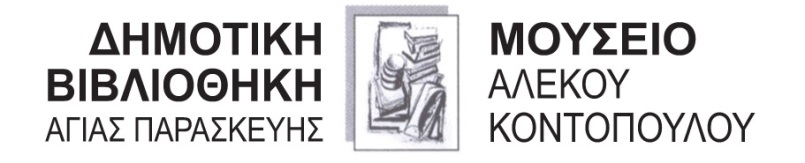 «ΕΡΓΑΣΤΗΡΙ ΛΟΓΟΤΕΧΝΙΚΗΣ ΜΕΤΑΦΡΑΣΗΣ ΑΠΟ ΤΑ ΑΓΓΛΙΚΑ»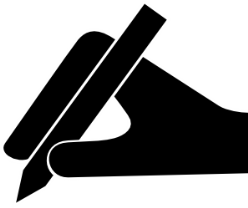 Οκτώβριος - Δεκέμβριος 2015Α Ι Τ Η Σ Η   Σ Υ Μ Μ Ε Τ Ο Χ Η ΣΗΜΕΡΟΜΗΝΙΑ ΚΑΤΑΘΕΣΗΣ ΑΙΤΗΣΗΣ:ΟΝΟΜΑ:ΕΠΩΝΥΜΟ:	ΗΜΕΡΟΜΗΝΙΑ ΓΕΝΝΗΣΗΣ:ΕΠΑΓΓΕΛΜΑ:ΔΙΕΥΘΥΝΣΗ:ΤΗΛΕΦΩΝΟ:Σταθερό:                                                 Κινητό:EMAIL:ΓΙΑΤΙ ΣΑΣ ΕΝΔΙΑΦΕΡΕΙ ΝΑ ΠΑΡΑΚΟΛΟΥΘΗΣΕΤΕ ΤΟ ΣΕΜΙΝΑΡΙΟ;ΕΧΕΤΕ ΠΑΡΑΚΟΛΟΥΘΗΣΕΙ ΞΑΝΑ ΠΑΡΟΜΟΙΟ ΣΕΜΙΝΑΡΙΟ;ΠΡΟΫΠΟΘΕΣΕΙΣ  ΣΥΜΜΕΤΟΧΗΣ:Άριστη γνώση της ελληνικής και αγγλικής γλώσσας. Η γλωσσική επάρκεια διαπιστώνεται με τη μετάφραση λογοτεχνικού δείγματος, έκτασης 1 σελίδας, από την αγγλική στην ελληνική γλώσσα.